ST LOUIS CATHOLIC PRIMARY SCHOOL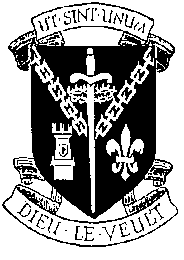 Job Description Class Teacher ‘We work together, we pray together, we grow together’Name:Job title: 			Class TeacherResponsible to: 	Head Teacher and members of the Senior Leadership TeamJob purpose: 	Be responsible for the learning and achievement of all pupils in the classAt all times, lead by example, demonstrating high personal and professional standards. Treat pupils with dignity, building respectful relationships and at all times observing proper boundaries appropriate to a teacher’s professional positionTake responsibility for promoting and safeguarding (including health and safety) the welfare of all children and staff in our schoolWork proactively and effectively in collaboration and partnership with parents, other staff, governors and external agencies in the best interests of pupilsPromote Christian and British values so that our children grow into respectful citizens with a deep spiritual, moral and cultural awarenessBe clear about the expectations of being a teacher at St Louis School, including the protocols as laid out in our staff handbook and Code of ConductAct within the statutory frameworks which set out the professional duties and responsibilities and in line with the duties outlined in the current School Teachers Pay and Conditions Document and Teacher StandardsMain duties and responsibilitiesTeaching and Learningplan and deliver an engaging curriculum relevant to the age, needs, interests and abilities of the childrenuse children’s prior knowledge to plan differentiated teaching activities, demonstrating knowledge and understanding of how pupils learnbe accountable for the achievement (both attainment and progress) and overall outcomes for  the children assess the progress of the whole class and each individual, so as to plan effectively, particularly recognising the requirements of those children with additional needs such as Special Educational Needs and disabilities, pupil premium and those who have English as an Additional Language (EAL)give children high quality feedback about how to improve their work and learning in line with our school policy (both orally and in writing)teach children to respond to feedback and give them regular opportunities to reflect on their work and progress and develop a responsible and conscientious attitude to their own learningpromote resilience and independence so that children develop as effective learners set homework and out of class activities as and when appropriate in line with our school policydisplay work imaginatively as a celebration of achievement and as a tool for learningestablish respectful, professional relationships with children and their parents and carers communicate effectively with parents and carers about their child’s development and learningparticipate in or lead assemblies, acts of class collective worship or other liturgical celebrationsBehaviour and safeguardingbe familiar with all policies relating to safeguarding, including health and safety and understand your role and responsibilities in relation to thesealways act in a way that promotes equality and respectbe familiar with the school staff handbook and understand your role in providing a safe environment where children’s emotional and physical needs are well cared forensure that classroom management is effective and  efficient and provide a stimulating learning environmentpromote and foster high standards of behaviour, attendance, appearance, uniform, punctuality etc.in accordance with school policies Team work and collaborationform positive and effective relationships with pupils, staff, parents, governors and members of the wider community so the ethos of the school is reflected in the way we work togetherwork in ways that promote collaboration, team work and effective professional relationships and set the highest standards and example to othersdevelop effective working relationships with any allocated Teaching Assistants, giving them clear direction and guidance so that they have a positive impact on children’s learninggive clear direction and support to any parent volunteers, including safeguarding mattersattend staff meetings and other professional meetings e.g. SEN review days and meetings with visiting professionalsmeet with Governors as and when requiredcontribute to displays in communal areas throughout the school as and when requiredProfessional development and standardsact in accordance with all school policies, particularly those relating to safeguarding, child protection (including use of camera, mobile phones and social media) confidentiality and data protection, health & safety and security; reporting all concerns to the Designated Lead Person for Safeguardingbe responsible for improving your own practice by participating fully in training and development opportunities including acting on feedback and advice from senior colleaguesparticipate fully in the performance management arrangements of the school use social media in a responsible way that does not bring yourself or the school into disrepute and understand the school’s policy on this at all times promote high standards of spoken and written EnglishOther professional responsibilitiescomplete the attendance register twice dailyundertake playground and lunchtime and after school duties as requiredcomplete spring progress, annual reports and other reports as required to a high standard and on timeattend open evenings and parent consultation meetings as requiredbecome involved in the wider life of the school by attending or supporting school events wherever possible e.g. summer fete etc. Whilst every effort has been made to explain the main duties and responsibilities of this post it is not possible to identify each individual task undertaken.  Employees will be expected to comply with any reasonable request from the Head Teacher or member of the Senior Leadership Team to undertake work of a similar level that is not specified in this job description. Employees of our school are expected to maintain the highest professional standards at all times. 